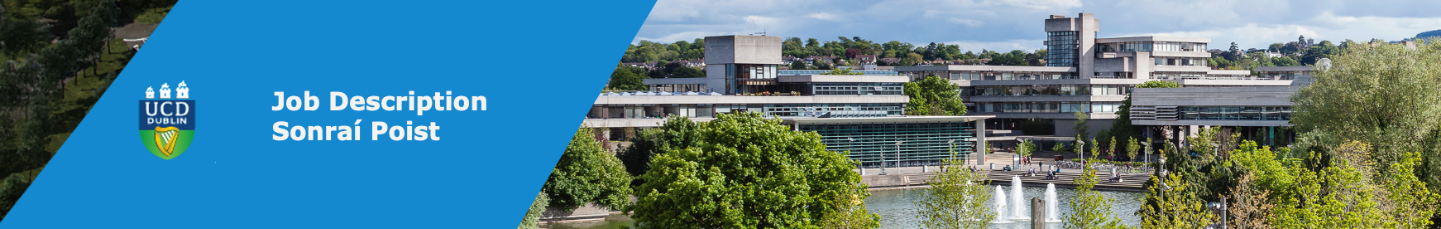 Instructions: Please complete in soft copy. Note, all sections are mandatory - unless specified otherwise. Further instruction on completing this from is specified in the body of the form in this font.Instructions: Please complete in soft copy. Note, all sections are mandatory - unless specified otherwise. Further instruction on completing this from is specified in the body of the form in this font.College | Management Unit:School | Unit:Post Title & Subject Area (if relevant)UCD Post-doctoral Research Fellow Level 1Project:Post Duration:Line ManagerPrincipal Investigator NameCompetition Ref. N⁰Completed by HR      HR AdministratorCompleted by HRRelocation ExpensesPlease delete if not relevantGarda VettingPlease delete if not relevantPosition Summary:Please describe the nature and purpose of the post (approx 100 – 150 words)Position Summary:Please describe the nature and purpose of the post (approx 100 – 150 words)PI can insert an opening paragraph introducing the specific projectInclude if relevant: In addition to the Principal Duties and Responsibilities listed below, the successful candidate will also carry out the following duties specific to this project: Principal Duties and Responsibilities:•	Conduct a specified programme of research and scholarship under the supervision and direction of your Principal Investigator.•	Engage in appropriate training and professional development opportunities as required by your Principal Investigator, your School or Institute, or the University.•	Engage in the dissemination of the results of the research in which you are engaged as directed by and with the support of and under the supervision of your Principal Investigator.•	Engage in the wider research and scholarly activities of your research group, School and Institute.•	Mentor and assist, as appropriate and as directed, the research graduate students in your group, School and Institute.•	Carry out administrative work associated with your programme of research.Particular to this position:Please note this section is optional. Examples include, Details of set hours, peak periods, dress code or job-sharing conditions etc.PI can insert an opening paragraph introducing the specific projectInclude if relevant: In addition to the Principal Duties and Responsibilities listed below, the successful candidate will also carry out the following duties specific to this project: Principal Duties and Responsibilities:•	Conduct a specified programme of research and scholarship under the supervision and direction of your Principal Investigator.•	Engage in appropriate training and professional development opportunities as required by your Principal Investigator, your School or Institute, or the University.•	Engage in the dissemination of the results of the research in which you are engaged as directed by and with the support of and under the supervision of your Principal Investigator.•	Engage in the wider research and scholarly activities of your research group, School and Institute.•	Mentor and assist, as appropriate and as directed, the research graduate students in your group, School and Institute.•	Carry out administrative work associated with your programme of research.Particular to this position:Please note this section is optional. Examples include, Details of set hours, peak periods, dress code or job-sharing conditions etc.Salary: € - € Completed by HRAppointment on the above range will be dependent on qualifications and experienceDetails on eligibility to compete and pension information is available athttps://www.ucd.ie/hr/resourcing/eligibilitytocompete/UCD welcomes applications from everyone. We are committed to creating an environment where diversity is celebrated and everyone is afforded equality of opportunity. Learn more about Diversity at https://www.ucd.ie/workatucd/diversity/Salary: € - € Completed by HRAppointment on the above range will be dependent on qualifications and experienceDetails on eligibility to compete and pension information is available athttps://www.ucd.ie/hr/resourcing/eligibilitytocompete/UCD welcomes applications from everyone. We are committed to creating an environment where diversity is celebrated and everyone is afforded equality of opportunity. Learn more about Diversity at https://www.ucd.ie/workatucd/diversity/Selection CriteriaSelection criteria outline the qualifications, skills, knowledge and/or experience that the successful candidate would need to demonstrate for successful discharge of the responsibilities of the post. Applications will be assessed on the basis of how well candidates satisfy these criteria.Selection CriteriaSelection criteria outline the qualifications, skills, knowledge and/or experience that the successful candidate would need to demonstrate for successful discharge of the responsibilities of the post. Applications will be assessed on the basis of how well candidates satisfy these criteria.Mandatory:Mandatory:Additional mandatory criteria can be included by the PI as requiredPhD in (insert relevant discipline(s))A demonstrated commitment to research and publicationsAn understanding of the operational requirements for a successful research projectEvidence of research activity (publications, conference presentations, awards) and future scholarly output (working papers, research proposals, and ability to outline a research project.Excellent Communication Skills (Oral, Written , Presentation etc).Excellent Organisational and Administrative skills including a proven ability to work to deadlines.Candidates must demonstrate an awareness of equality, diversity and inclusion agenda.The PD1 position is intended for early stage researchers, either just after completion of a PhD or for someone entering a new area for the first time. If you have already completed your PD1 stage in UCD or will soon complete a PD1, or you are an external applicant whose total Postdoctoral experience, inclusive of the duration of the advertised post, would exceed 4 years, you should not apply and should refer to PD2 posts instead.Additional mandatory criteria can be included by the PI as requiredPhD in (insert relevant discipline(s))A demonstrated commitment to research and publicationsAn understanding of the operational requirements for a successful research projectEvidence of research activity (publications, conference presentations, awards) and future scholarly output (working papers, research proposals, and ability to outline a research project.Excellent Communication Skills (Oral, Written , Presentation etc).Excellent Organisational and Administrative skills including a proven ability to work to deadlines.Candidates must demonstrate an awareness of equality, diversity and inclusion agenda.The PD1 position is intended for early stage researchers, either just after completion of a PhD or for someone entering a new area for the first time. If you have already completed your PD1 stage in UCD or will soon complete a PD1, or you are an external applicant whose total Postdoctoral experience, inclusive of the duration of the advertised post, would exceed 4 years, you should not apply and should refer to PD2 posts instead.Desirable:Desirable:Additional desirable criteria can be included by the PI as requiredExperience in (insert research area)Experience in setting own research agendaAdditional desirable criteria can be included by the PI as requiredExperience in (insert research area)Experience in setting own research agendaSupplementary information:Unless otherwise specified, URLs to the relevant home page(s) will be inserted by HR.Supplementary information:Unless otherwise specified, URLs to the relevant home page(s) will be inserted by HR.The University:https://www.ucd.ie/UCD Strategy 2020-2024: Rising to the Futurehttps://strategy.ucd.ie/The College/Management Unit:The School/Programme Office/Unit:Equality Diversity and Inclusion at UCDhttps://www.ucd.ie/workatucd/diversity/Other (Please specify):PI could include a link to the relevant funding agency if appropriate.Informal Enquiries ONLY to:Please note this section is optional. Applications will be addressed to an assigned HR administrator.Informal Enquiries ONLY to:Please note this section is optional. Applications will be addressed to an assigned HR administrator.